First Name of Application CV No 1682364Whatsapp Mobile: +971504753686 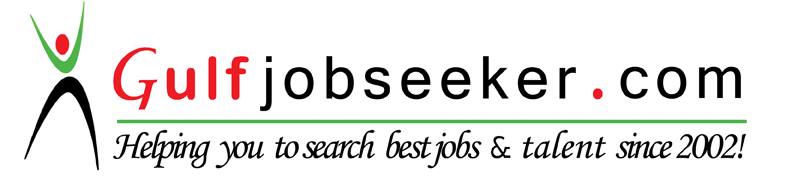 To get contact details of this candidate Purchase our CV Database Access on this link.http://www.gulfjobseeker.com/employer/services/buycvdatabase.phpPERSONAL SUMMARY
Trustworthy, hardworking ,ambitious, highly motivated and energetic marketer with excellent marketing and business development skills with vast experience of working in competitive industries and successfully identifying, developing and managing new business opportunities within these markets.
A good communicator and a team player, able to interact with customers and staff at all levels in a professional manner.CAREER HISTORYJanuary 2009 – 2010Platinum Technologies LimitedSales and Marketing ManagerInvolved in the strategic market planning for the companies services, as well as being in charge of the sales team. Gathering sound and accurate market intelligence to understand new developments in the ICT marketsMonitoring competitor activities and responding accordinglyManaging the marketing team to achieve maximum profitable traffic volumesActively seek out additional business form existing and new customersFollow up all corporate sales and advertising initiativesPrepare reports on non-performing by factors as frequency of stock discrepancies and levels of stock discrepancies. Prepare and provide management with reports on stock levels by markets, day, week and stock trend analysisResponsible for forecasting market trends.Involved in the training of new sales staff.November 2005– September 2008Farmers World LimitedArea Sales ManagerPlanning and monitoring operational staff in designated territory, ensuring maintenance of quality service standards and achievement of set sales targets.Planning and supervising seasonal operational activities such as commodity buying and seed / fertilizer subsidy programs.Planning and recruitment of seasonal and permanent branch staff.Conduct market research on customer satisfaction and monitor individual product sales trend.Analyze competitor products and activity and advise management accordinglyImplementation of marketing strategies to grow business in my designated territoryConduct staff training for new recruits and refreshers for existing staff members
PROFESSIONAL EXPERIENCE

MarketingExperience of territorial marketing, account management and client relations and retention.Writing detailed sales forecast report for senior company managers.Gathering industry data and analyzing spend patterns to highlight the potential for future growth.Communicating new products to potential clients.Proven ability to maximize sales opportunities by creating professional sales script and building rapport with potential new and also existing customers.ManagementWilling to accept responsibility and be accountable.Created a regional sales reporting and performance monitoring systemMonitoring and reviewing the performance of sales teams, to ensure targets are met.Responsible for monitoring sales levels and patterns on a weekly and monthly basis to identify and predict any potential problems.
Interpersonal SkillsStress Tolerance and able to maintain effective performance under pressure.Able to my put ideas clearly and confidently in speech.Able to prioritize tasks and able to work to deadlines.Determined to get things done, and find better ways of doing things.Able to adapt successfully to changing situations & environmentsACADEMIC QUALIFICATIONS 

Bachelor of Commerce Degree      University Of South Africa           2011 – 2016 
Diploma in Marketing                    London Chambers Of Commerce and Industry   2006 – 2007Other SkillsValid Driving License Computing SkillsWord-processing, using databases, spreadsheets, Internet & email, Sound knowledge of computerhardware and softwareLanguages: English, Chichewa